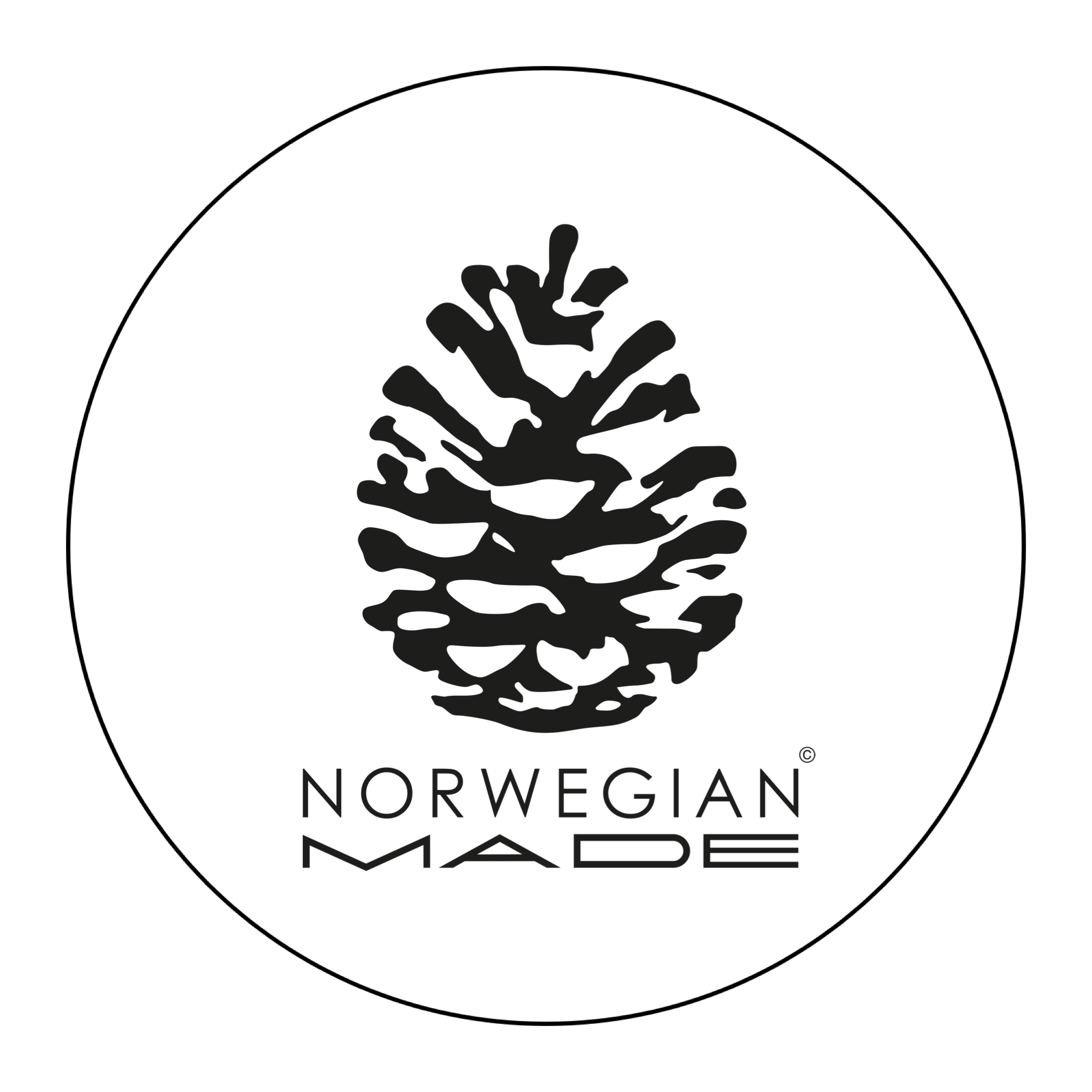 KVALITETSMERKET FOR NORSK PRODUKSJONKvalitetsmerket Norwegian Made garanterer at produktene som bærer merket er laget i Norge.  Når du ser varer med konglemerket betyr det at de er av god kvalitet, bærekraftige og lokalt produsert. At en vare er laget i Norge er en garanti for bærekraftig og etisk, lokal produksjon med kort reisevei for produktene og stor nærhet til produksjonsprosessen. Kjøper du produkter laget i Norge bidrar du til å holde norske håndverkstradisjoner og arbeidsplasser i live. Les mer om merkeordningen på vår hjemmeside www.norwegianmade.noKontakt: post@norwegianmade.com Instagram: @norwegianmade Facebook: Norwegian Made